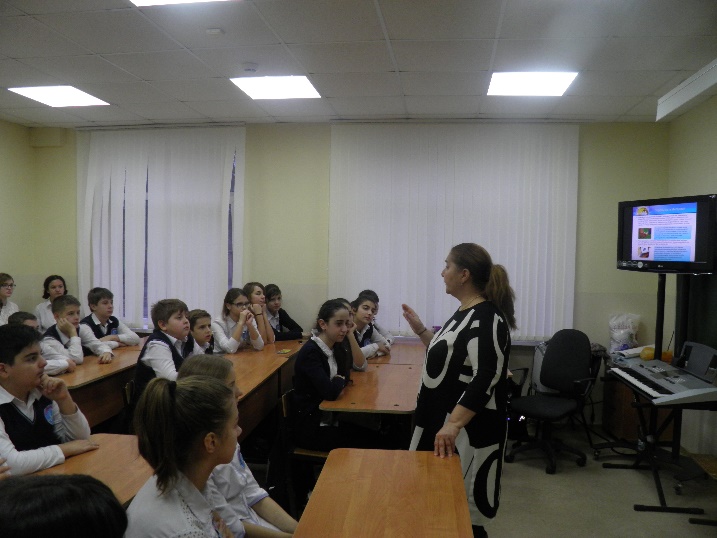 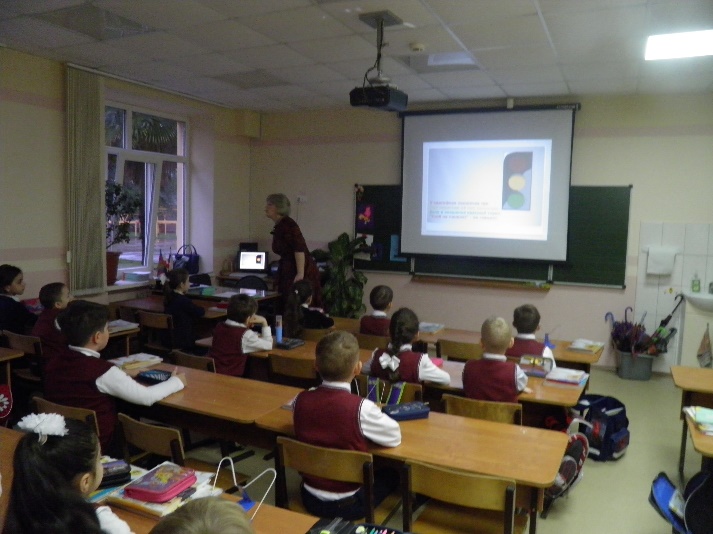 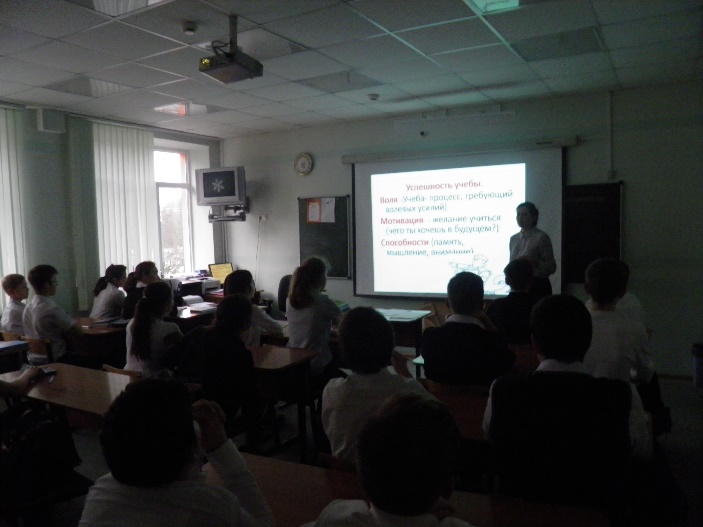 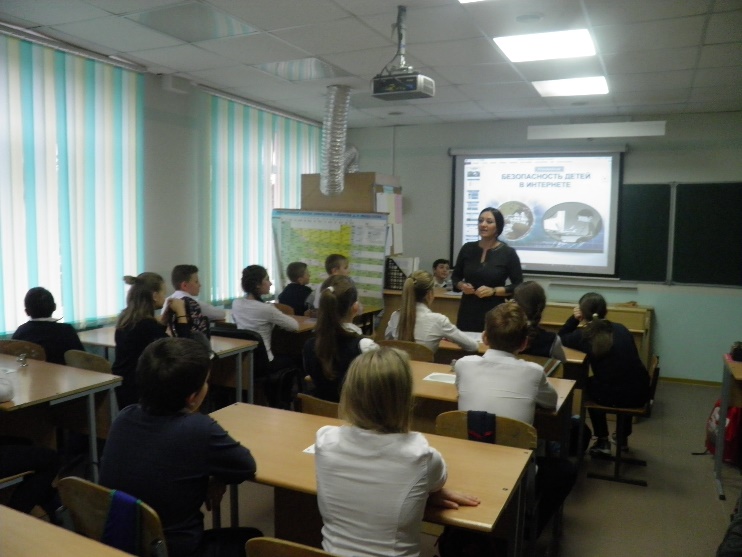 Уроки безопасности для всех учащихся и родителей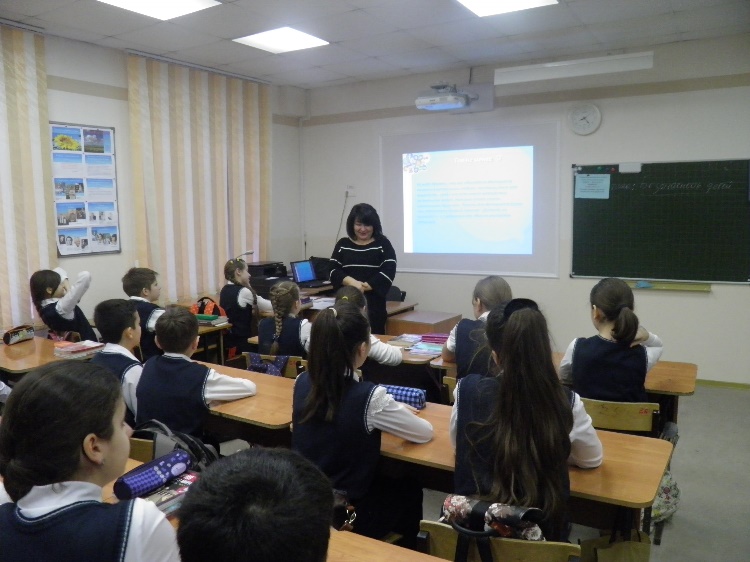 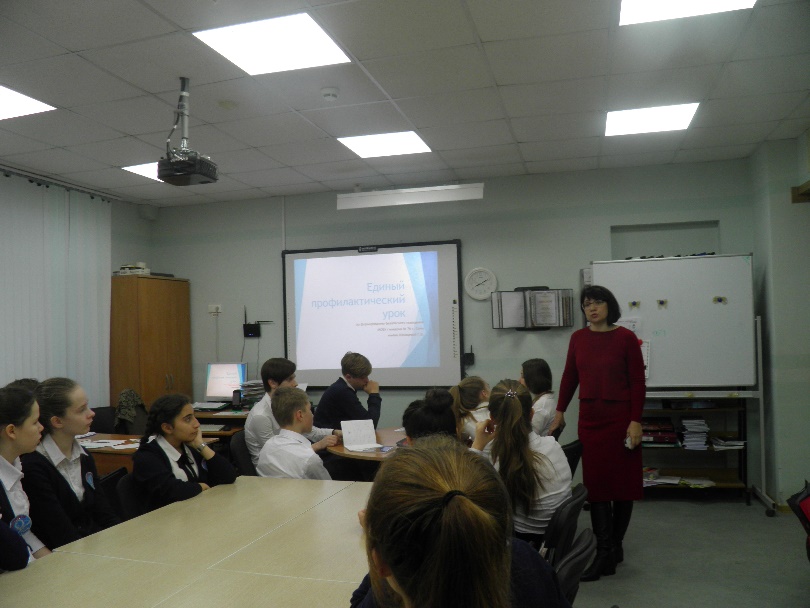 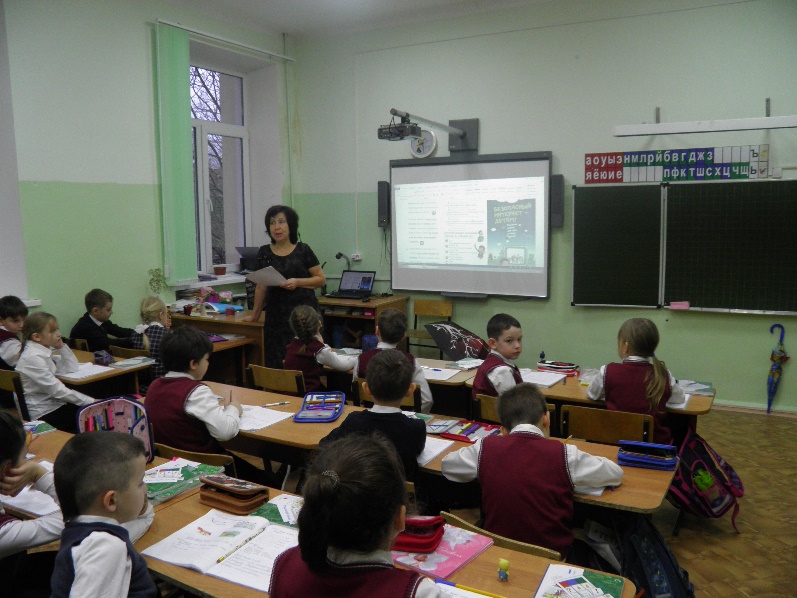 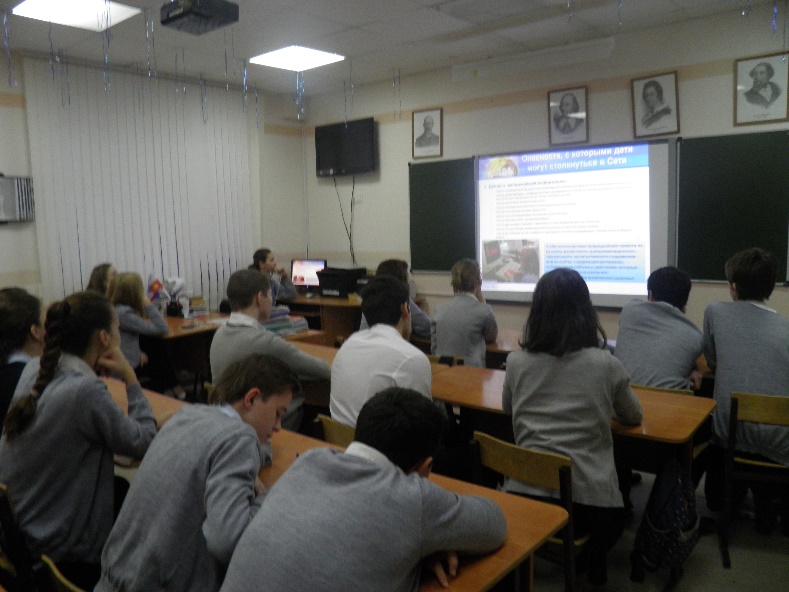 